Об утверждении административного регламента по оказанию муниципальных услуг Цивильского муниципального округа Чувашской Республики «Передача жилых помещений в собственность граждан в порядке приватизации»В соответствии с Федеральным законом от 06 октября 2003 г. № 131-ФЗ «Об общих принципах организации местного самоуправления в Российской Федерации», Федеральным законом от 27 июля 2010 г. № 210-ФЗ «Об организации предоставления государственных и муниципальных услуг», Уставом Цивильского района и решением Собрания депутатов Цивильского муниципального округа Чувашской Республики от 27 декабря 2022 года «Об утверждении перечня услуг, предоставляемых в Цивильском муниципальном округе Чувашской Республики», администрация Цивильского муниципального округа Чувашской Республики П О С Т А Н О В Л Я Е Т :1. Утвердить прилагаемый административный регламент администрации Цивильского муниципального округа Чувашской Республики по предоставлению муниципальной услуги «Передача жилых помещений в собственность граждан в порядке приватизации».2. Контроль за выполнением настоящего постановления возложить на начальника отдела экономики и инвестиционной деятельности, земельных и имущественных отношений администрации Цивильского муниципального округа Чувашской Республики.3. Настоящее постановление вступает в силу после его официального опубликования (обнародования) и распространяется на взаимоотношения, возникшие с 1 января 2023 года.Глава Цивильского муниципального округа							А.В. ИвановУтвержденПостановлением администрацииЦивильского муниципального округаЧувашской Республики№430 от 10.04.2023АДМИНИСТРАТИВНЫЙ РЕГЛАМЕНТадминистрации Цивильского муниципального округа Чувашской Республики по предоставлению муниципальной услуги «Передача жилых помещений в собственность граждан в порядке приватизации»I. Общие положения1.1. Предмет регулирования административного регламентаАдминистративный регламент предоставления муниципальной услуги «Передача жилых помещений в собственность граждан в порядке приватизации» разработан в целях повышения качества и доступности предоставления муниципальной услуги, определяет стандарт, сроки и последовательность действий (административных процедур) администрации Цивильского муниципального округа Чувашской Республики при осуществлении полномочий по передаче жилых помещений в собственность граждан в порядке приватизации.1.2. Круг заявителейЗаявителями на предоставление муниципальной услуги являются граждане Российской Федерации, занимающие жилые помещения в муниципальном жилищном фонде Цивильского муниципального округа Чувашской Республики на условиях социального найма.С заявлением и документами для получения муниципальной услуги также вправе обратиться уполномоченные лица, действующие в силу полномочий, удостоверенных в соответствии с законодательством Российской Федерации.1.3. Требование предоставления заявителю муниципальной услуги в соответствии с вариантом предоставления муниципальной услуги, соответствующим признакам заявителя, определенным в результате анкетирования, проводимого администрацией Цивильского муниципального округа Чувашской Республики (далее – профилирование), а также результата, за предоставлением которого обратился заявительМуниципальная услуга, а также результат, за предоставлением которого обратился заявитель (далее – результат услуги), должны быть предоставлены заявителю в соответствии с вариантом предоставления муниципальной услуги (далее – вариант).Вариант, в соответствии с которым заявителю будут предоставлены муниципальная услуга и результат, определяется в соответствии с настоящим Административным регламентом, исходя из признаков заявителя и показателей таких признаков.II. Стандарт предоставления муниципальной услуги2.1. Наименование муниципальной услугиМуниципальная услуга имеет следующее наименование:«Передача жилых помещений в собственность граждан в порядке приватизации».2.2. Наименование органа, предоставляющего муниципальную услугуМуниципальная услуга предоставляется органом местного самоуправления - администрацией Цивильского муниципального округа Чувашской Республики (далее – администрация) и осуществляется через отдел сельского хозяйства, имущественных и земельных отношений администрации Цивильского муниципального округа Чувашской Республики (далее также - уполномоченное структурное подразделение).В соответствии  со статьей 15 Федерального закона от 27 июля 2010 года  № 210-ФЗ «Об организации предоставления государственных и муниципальных услуг» (далее - Федеральный закон № 210-ФЗ) и заключенным соглашением между администрацией Цивильского муниципального округа Чувашской Республики и многофункциональным центром предоставления государственных и муниципальных услуг (далее – соглашение), прием документов заявителей, связанных с предоставлением муниципальной услуги, осуществляется многофункциональными центрами предоставления государственных и муниципальных услуг (далее – МФЦ).  Возможность принятия МФЦ решения об отказе в приеме запроса и документов 
и (или) информации, необходимых для предоставления муниципальной услуги, 
не предусмотрена.2.3. Результат предоставления муниципальной услуги2.3.1. Результатом предоставления муниципальной услуги является:- в случае принятия решения о предоставлении муниципальной услуги - оформление договора передачи жилого помещения в собственность граждан в порядке приватизации  (оригинал, 3 экз.);- в случае отказа в предоставлении муниципальной услуги - письменное мотивированное уведомление об отказе в передаче жилого помещения в собственность граждан в порядке приватизации  (оригинал, 2 экз.);- исправление допущенных опечаток и ошибок, в выданных в результате предоставления муниципальной услуги документах либо уведомление об отсутствии таких опечаток и (или) ошибок.2.3.2. Документом, содержащим положительное решение о предоставлении муниципальной услуги, на основании которого заявителю предоставляется результат услуги, является договор передачи жилого помещения в собственность граждан в порядке приватизации  (далее - договор передачи), содержащий(ее) следующие сведения: - номер договора передачи;- дата заключения договора передачи;- информацию о принятом решении - постановление администрации Цивильского муниципального округа Чувашской Республики о передаче жилого помещения в собственность в порядке приватизации гражданам;- ФИО, дата рождения, реквизиты документа, удостоверяющего личность (паспорт, свидетельство о рождении) заявителя (ей);- технические характеристики жилого помещения;- подписи должностного лица и заявителя (ей).Документом, содержащим решение об отказе в предоставлении муниципальной услуги, является уведомление об отказе в передаче жилого помещения в собственность граждан (приватизация жилого помещения), содержащее:- дату;- номер;- информацию о принятом решении;- основания для отказа и возможности их устранения;- подпись должностного лица.Документы, являющиеся результатом предоставления муниципальной услуги, могут быть выданы заявителю (представителю заявителя) при личном посещении администрацию Цивильского муниципального округа Чувашской Республики  или МФЦ.2.4. Срок предоставления муниципальной услуги Общий срок принятия решения о передаче муниципального жилья в собственность граждан в порядке приватизации составляет 2 календарных месяца со дня регистрации заявления с приложенными документами, указанными в подразделе 2.6 Административного регламента в администрации.Срок выдачи (направления) документов, являющихся результатом предоставления муниципальной услуги, с момента подписания договора передачи между администрацией Цивильского муниципального округа Чувашской Республики и гражданами составляет 5 рабочих дней. Срок выдачи (направления) уведомления об отказе в передаче жилого помещения в собственность граждан в порядке приватизации составляет 5 рабочих дней после принятия решения об отказе.Срок исправления допущенных опечаток и (или) ошибок в выданных в результате предоставления муниципальной услуги документах составляет 3 рабочих дня с момента обнаружения ошибки или получения от любого заинтересованного лица письменного заявления об ошибке.2.5. Правовые основания для предоставления муниципальной услугиПеречень нормативных правовых актов, регулирующих предоставление муниципальной услуги, а также информация о порядке досудебного (внесудебного) обжалования решений и действий (бездействия) органа местного самоуправления, МФЦ, их должностных лиц, либо муниципальных служащих администрации Цивильского муниципального округа Чувашской Республики, размещается на официальном сайте Цивильского муниципального округа Чувашской Республики в сети «Интернет» (далее – официальный сайт администрации), в федеральной государственной информационной системе «Федеральный реестр государственных и муниципальных услуг (функций)» (далее - Федеральный реестр государственных и муниципальных услуг), на Едином портале государственных и муниципальных услуг.2.6. Исчерпывающий перечень документов, необходимых для предоставления муниципальной услуги 2.6.1. Сведения и документы, которые заявитель должен представить самостоятельноДля получения муниципальной услуги в администрацию или МФЦ подается заявление по форме согласно приложению № 1 к Административному регламенту (далее – заявление) при личном присутствии всех имеющих право пользования жилым помещением по договору социального найма лиц, в котором указываются: фамилия, имя, отчество (последнее – при наличии) заинтересованных граждан - нанимателей жилых помещений и всех постоянно зарегистрированных по месту жительства граждан, изъявивших желание приобрести бесплатно в собственность жилое помещение в порядке приватизации; степень родства, родственное отношение между ними; серия и номер паспорта для граждан, достигших возраста 14 лет;серия и номер свидетельства о рождении детей в возрасте до 14 лет; подписи совершеннолетних заинтересованных граждан, давших согласие на приватизацию жилья, а также несовершеннолетних граждан 14-18 лет с согласия законных представителей.К заявлению прилагаются:- согласие на обработку персональных данных в соответствии с федеральным законом «О персональных данных» (приложение к Заявлению).- копии паспорта гражданина Российской Федерации (страница № 2, страница № 3, страницы с отметкой о регистрации гражданина и снятии его с регистрационного учета по месту жительства, страница – сведения о детях, страница № 18 – сведения о ранее выданных основных документах, удостоверяющих личность гражданина РФ на территории РФ) - для всех членов семьи заявителя, лиц, зарегистрированных в приватизируемом жилом помещении, лиц, имеющих право пользования данным помещением на условиях социального найма, достигших 14-летнего возраста (1 экз.);- копии свидетельств о рождении для членов семьи заявителя, лиц, зарегистрированных в приватизируемом жилом помещении, лиц, имеющих право пользования данным помещением, не достигших 14-летнего возраста;- ордер на занимаемое жилое помещение и (или) договор социального найма жилого помещения и постановление администрации о заключении договора социального найма на занимаемое жилое помещение (оригинал, 2 копии) в случае, если данный документ отсутствует в распоряжении администрации Цивильского муниципального округа Чувашской Республики);- выписка из лицевого счета на занимаемое жилое помещение, выданная организацией, осуществляющей управление многоквартирным домом, в оригинале с приложением 1 копии (документ является результатом предоставления необходимых и обязательных услуг, действителен в течение 1 месяца со дня выдачи);- письменный отказ, оформленное собственноручно, от приватизации  занимаемого жилого помещения заявителя, члена семьи заявителя, иного лица, зарегистрированного в приватизируемом жилом помещении, лица, имеющего право пользования данным помещением на условиях социального найма (документ оформляется заявителем в администрации либо в МФЦ в присутствии сотрудников (приложение № 2 к Административному регламенту), либо представляется подлинник, удостоверенного нотариусом);- справка, подтверждающая, что ранее право на бесплатную приватизацию жилья не было использовано (для граждан, ранее проживавших за пределами муниципального образования Цивильского муниципального округа Чувашской Республики за период с 04.07.1991 до момента подачи заявления). Справку необходимо получить по предыдущему месту проживания в органах, уполномоченных оформлять приватизацию жилья (оригинал);- копию свидетельства об усыновлении заявителя или члена семьи заявителя, выданного органами записи актов гражданского состояния или консульскими учреждениями Российской Федерации (при наличии данного факта);- копию свидетельства о заключении (расторжении) брака заявителя или члена семьи заявителя, выданного компетентными органами иностранного государства, и его нотариально удостоверенного перевода на русский язык (при наличии данного факта);- копию свидетельства о смерти члена семьи заявителя (в случае смерти лиц(а), указанного (ых) в ордере, договоре социального найма жилого помещения), выданного компетентными органами иностранного государства, и его нотариально удостоверенного перевода на русский язык (при наличии данного факта);- технический паспорт жилого помещения (изготавливается органами технической инвентаризации (платно)) - документ является результатом предоставления необходимых и обязательных услуг; - вступившее в законную силу решение суда о признании гражданина недееспособным/ограниченно дееспособным (копия, заверенная судом, принявшим решение) - предоставляется в отношении заявителя, членов семьи заявителя, лиц, зарегистрированных в приватизируемом жилом помещении, а также лиц, имеющих право пользования данным помещением на условиях социального найма;- вступившее в законную силу решение суда о наличии или лишении (отсутствии) жилищных или имущественных прав на жилое помещение заявителя, членов семьи заявителя, лиц, зарегистрированных в приватизируемом жилом помещении, лиц, имеющих право пользования данным помещением на условиях социального найма (копия, заверенная судом, принявшим решение) - представляется в отношении заявителя, членов семьи заявителя, лиц, зарегистрированных в приватизируемом жилом помещении, лиц, имеющих право пользования данным помещением на условиях социального найма;- документ, подтверждающий отбывание наказания гражданами, осужденными к лишению свободы или к принудительным работам (в соответствии с постановлением Конституционного Суда Российской Федерации от 23.06.1995 № 8-П) - представляется в отношении заявителя, членов семьи заявителя, лиц, зарегистрированных в приватизируемом жилом помещении, лиц, имеющих право пользования данным помещением на условиях социального найма;- документ, удостоверяющий права (полномочия) представителя заявителя или члена семьи заявителя, если с заявлением обращается представитель (нотариально удостоверенная доверенность) (оригинал и копия);К нотариально удостоверенным доверенностям приравниваются:а) доверенности военнослужащих и других лиц, находящихся на излечении в госпиталях, санаториях и других военно-лечебных учреждениях, удостоверенные начальником такого учреждения, его заместителем по медицинской части, старшим или дежурным врачом;б) доверенности военнослужащих, а в пунктах дислокации воинских частей, соединений, учреждений и военно-учебных заведений, где нет нотариальных контор и других органов, совершающих нотариальные действия, также доверенности рабочих и служащих, членов их семей и членов семей военнослужащих, удостоверенные командиром (начальником) части, соединения, учреждения или заведения;в) доверенности лиц, находящихся в местах лишения свободы, удостоверенные начальником соответствующего места лишения свободы; г) доверенности совершеннолетних дееспособных граждан, находящихся в учреждениях социальной защиты населения, удостоверенные администрацией этого учреждения или руководителем (его заместителем) соответствующего органа социальной защиты населения). При осуществлении приватизации по доверенности, а также предоставлении нотариально заверенного отказа от участия в приватизации, необходимо прикладывать паспорт заявителя либо копию паспорта, удостоверенную нотариусом в установленном действующим законодательством порядке.По своему желанию заявитель дополнительно может представить иные документы, которые, по его мнению, имеют значение для предоставления муниципальной услуги.При обращении с заявлением о предоставлении услуги представителя заявителя, им представляется документ, подтверждающий его полномочия, оформленный в соответствии с действующим законодательством.При представлении копий документов, заявителям необходимо при себе иметь оригиналы вышеперечисленных документов, если копии нотариально не заверены. Если представленные копии документов нотариально не заверены, специалист уполномоченного структурного подразделения, сличив копии документов с их подлинными экземплярами, выполняет на них надпись об их соответствии подлинным экземплярам, заверяет своей подписью.Заявление и документы на предоставление муниципальной услуги могут быть представлены заявителем следующими способами:путем личного обращения в администрацию;через МФЦ.2.6.2. Документы и сведения, которые заявитель вправе представить по собственной инициативе, так как они подлежат представлению в рамках межведомственного информационного взаимодействияПо собственной инициативе заявителем могут быть представлены:- копия заключения органов опеки и попечительства на приватизацию без участия несовершеннолетних (документ необходим при отказе от включения несовершеннолетних в число собственников в приватизируемом жилом помещении) (документ является результатом предоставления государственной услуги «Предварительное разрешение на совершение от имени несовершеннолетних (малолетних) подопечных сделок в случаях, предусмотренных законом»);- копия постановления органа местного самоуправления об установлении опеки над недееспособным (ограниченно дееспособным) (в случае признания лица недееспособным (ограниченно дееспособным) на территории муниципального образования);- копии свидетельств о заключении брака либо справка из ЗАГСа (в случае перемены фамилии лиц(а), указанного(ых) в ордере, договоре социального найма);- копии свидетельств о смерти (в случае смерти лиц(а), указанного(ых) в ордере, договоре социального найма);- копии свидетельств о перемене фамилии, имени, отчества (в случае изменения имени, фамилии, отчества);- решение о присвоении объекта адресации адреса (об изменении адреса объекта адресации).2.7. Исчерпывающий перечень оснований для отказа в приеме документов, необходимых для предоставления муниципальной услуги Основаниями для отказа в приеме документов, необходимых для предоставления муниципальной услуги, предоставляемых в администрацию, являются:- несоответствие заявления о предоставлении муниципальной услуги установленной форме;- отсутствие данных, предусмотренных заявлением о предоставлении муниципальной услуги;- утрата документами, необходимыми для предоставления муниципальной услуги, юридической силы;- несоответствие документов, представленных в электронной форме, оригиналу документа по цветопередаче и содержанию, а также представление документов, непригодных для передачи по информационно-телекоммуникационным сетям или обработки в информационных системах;- наличие в представленных документах подчисток и исправлений текста, не заверенных в порядке, установленном законодательством Российской Федерации;- наличие в представленных документах повреждений, которые не позволяют в полном объеме использовать информацию и сведения, содержащиеся в документах, для предоставления муниципальной услуги.Оснований для отказа в приеме документов в МФЦ не предусмотрено. 2.8. Исчерпывающий перечень оснований для приостановления предоставления муниципальной услуги или отказа в предоставлении муниципальной услуги2.8.1. Основанием для приостановления предоставления муниципальной услуги являются:- согласование с органом местного самоуправления перепланировки и (или) переустройства жилого помещения;- обращение заявителя или членов его семьи о приостановлении муниципальной услуги;- судебный акт или акт уполномоченного органа о наложении ареста на недвижимое имущество или о запрете совершать определенные действия с недвижимым имуществом.2.8.2. Основаниями для отказа в предоставлении муниципальной услуги являются:- представление заявителем неполных и (или) недостоверных сведений;- не представление или представление не в полном объеме документов, необходимых для принятия решения о предоставлении муниципальной услуги, перечисленных в пункте 2.6.1;- документы, представленные заявителем, по форме или содержанию не соответствуют требованиям, определенным Административным регламентом;- представление заявителем документов, вид и состояние которых не позволяют однозначно истолковать их содержание, в том числе наличие подчисток, приписок, зачеркнутых слов и иных, не оговоренных в них исправлений, повреждений, наличие факсимильных подписей, содержащихся на представляемых документах;- не представление представителем заявителя оформленной в установленном действующим законодательством порядке доверенности на осуществление действий от имени заявителя (лей);- жилое помещение, в котором проживает заявитель, находится в аварийном состоянии, а также относится к жилым помещениям специализированного жилищного фонда;- заявителем использовано право на однократную бесплатную приватизацию (несовершеннолетние, ставшие собственниками занимаемого жилого помещения в порядке его приватизации, сохраняют право на однократную бесплатную приватизацию жилого помещения в государственном или муниципальном жилищном фонде после достижения ими совершеннолетия);- обращение заявителя, одного из членов семьи заявителя, иного лица, зарегистрированного в приватизируемом жилом помещении, лица, имеющего право пользования данным помещением на условиях социального найма, достигшего 14-летнего возраста, и/или его законного представителя или лица, уполномоченного в установленном порядке, об отсутствии намерений оформлять приватизацию;- обращение заявителя с заявлением о приватизации жилого помещения, находящегося в аварийном состоянии, в общежитии, служебного жилого помещения;- отсутствие/непредставление сведений, подтверждающих участие (неучастие) в приватизации из других субъектов Российской Федерации.2.9. Размер платы, взимаемой с заявителя при предоставлении муниципальной услуги, и способы ее взиманияПредоставление муниципальной услуги осуществляется без взимания государственной пошлины или иной платы.2.10. Максимальный срок ожидания в очереди при подаче запроса о предоставлении муниципальной услуги и при получении результата предоставления муниципальной услугиВремя ожидания в очереди заявителя при подаче заявления и документов к нему и при получении результата предоставления муниципальной услуги не должно превышать 15 минут.2.11. Срок и порядок регистрации заявления заявителя о предоставлении муниципальной услугиСрок регистрации заявления и документов, указанных в подразделе 2.6 настоящего раздела Административного регламента:в случае подачи запроса через МФЦ - в день обращения заявителя, уполномоченного лица (представителя заявителя) в МФЦ. Расписка-уведомление о приеме заявления выдается заявителю, уполномоченному лицу  (представителю заявителя) в МФЦ;при личном обращении в администрацию муниципального округа заявителя, уполномоченного лица (представителя заявителя) - не позднее первого рабочего дня, следующего за днем получения Администрацией муниципального округа запроса и документов, указанных в подразделе 2.6 настоящего раздела Административного регламента.2.12. Требования к помещениям предоставления муниципальной услуги В помещении, в котором предоставляется муниципальная услуга, создаются условия для беспрепятственного доступа в него инвалидов в соответствии с законодательством Российской Федерации о социальной защите инвалидов. В местах предоставления муниципальной услуги предусматривается оборудование посадочных мест, создание условий для обслуживания маломобильных групп населения, в том числе оборудование пандусов, наличие удобной офисной мебели.Помещения для предоставления муниципальной услуги снабжаются соответствующими табличками с указанием номера кабинета, названия соответствующего структурного подразделения, фамилий, имен, отчеств, должностей специалистов, предоставляющих муниципальную услугу. Каждое помещение для предоставления муниципальной услуги оснащается телефоном, компьютером и принтером. Для ожидания приема гражданам отводятся места, оборудованные стульями, столами (стойками), письменными принадлежностями для возможности оформления документов.Для свободного получения информации о фамилиях, именах, отчествах и должностях специалистов, предоставляющих муниципальную услугу, указанные должностные лица обеспечиваются личными нагрудными идентификационными карточками с указанием фамилии, имени, отчества и должности, крепящимися с помощью зажимов к одежде, либо настольными табличками аналогичного содержания.Специалист, предоставляющий муниципальную услугу, обязан предложить заявителю воспользоваться стулом, находящимся рядом с рабочим местом данного специалиста.Визуальная, текстовая информация о порядке предоставления муниципальной услуги размещается на информационном стенде уполномоченного структурного подразделения администрации Цивильского муниципального округа Чувашской Республики, на официальном сайте органа местного самоуправления, на Едином портале государственных и муниципальных услуг. Оформление визуальной, текстовой информации о порядке предоставления муниципальной услуги должно соответствовать оптимальному зрительному восприятию этой информации. Информационные стенды оборудуются в доступном для заявителей помещении администрации Цивильского муниципального округа Чувашской Республики.2.13. Показатели доступности и качества муниципальной услуги2.13.1. Показателями доступности муниципальной услуги являются:- обеспечение информирования о работе уполномоченного структурного подразделения администрации и предоставляемой муниципальной услуге (размещение информации на Едином портале государственных и муниципальных услуг);- ясность и качество информации, объясняющей порядок и условия предоставления муниципальной услуги (включая необходимые документы), информация о правах заявителя;- условия доступа к территории, зданию администрации (территориальная доступность, обеспечение пешеходной доступности (не более 10 минут пешком) от остановок общественного транспорта к зданию администрации, наличие необходимого количества парковочных мест);- обеспечение свободного доступа в здание администрации;- доступность электронных форм документов, необходимых для предоставления муниципальной услуги;- предоставление муниципальной услуги в соответствии с вариантом предоставления муниципальной услуги;- организация предоставления муниципальной услуги через МФЦ.2.13.2. Показателями качества муниципальной услуги являются:- комфортность ожидания и получения муниципальной услуги (оснащенные места ожидания, соответствие помещений санитарно-гигиеническим требованиям (освещенность, просторность, отопление и чистота воздуха), эстетическое оформление помещений);- компетентность специалистов, предоставляющих муниципальную услугу, в вопросах предоставления муниципальной услуги;- культура обслуживания (вежливость, тактичность, внимательность и готовность оказать эффективную помощь заявителю при возникновении трудностей);- строгое соблюдение стандарта и порядка предоставления муниципальной услуги;- эффективность и своевременность рассмотрения поступивших обращений по вопросам предоставления муниципальной услуги;- своевременное предоставление муниципальной услуги (отсутствие нарушений сроков предоставления муниципальной услуги);- удобство информирования заявителя о ходе предоставления муниципальной услуги, а также получения результата предоставления муниципальной услуги;- удовлетворенность заявителя качеством предоставления муниципальной услуги;- отсутствие жалоб.2.14. Иные требования к предоставлению муниципальной услуги, в том числе учитывающие особенности предоставления муниципальных услуг в МФЦ и особенности предоставления муниципальных услуг в электронной форме2.14.1. Для предоставления муниципальной услуги необходимо обратиться в специализированные организации за получением следующих услуг:- получение выписки из лицевого счета, финансового лицевого счета по месту регистрации (бесплатно);- изготовление технического паспорта (платно).2.14.2. Муниципальная услуга предоставляется в том числе через МФЦ. Предоставление муниципальной услуги в МФЦ осуществляется после однократного обращения заявителя с соответствующим запросом. Взаимодействие с органами, предоставляющими муниципальные услуги, осуществляется МФЦ без участия заявителя в соответствии с нормативными правовыми актами Российской Федерации и Чувашской Республики и соглашением. Возможность получения муниципальной услуги в любом территориальном подразделении органа местного самоуправления, предоставляющего муниципальную услугу (экстерриториальный принцип), а также посредством запроса о предоставлении нескольких государственных и (или) муниципальных услуг в МФЦ, в соответствии со статьей 15.1 Федерального закона № 210-ФЗ не предусмотрена.2.14.3. Предоставление муниципальной услуги в электронной форме не предусмотрено.2.14.4. Предоставление муниципальной услуги отдельным категориям заявителей, объединенных общими признаками, в том числе в отношении результата муниципальной услуги, за получением которого они обратились, не предусмотрено.III. Состав, последовательность и сроки выполнения административных процедур3.1. Перечень вариантов предоставления муниципальной услуги1. Передача жилых помещений в собственность граждан в порядке приватизации.2. Исправление допущенных опечаток и ошибок, выданных в результате предоставления муниципальных услугах документов.3.2. Профилирование заявителяВариант предоставления муниципальной услуги определяется путем анкетирования заявителя при подаче заявления в администрации, МФЦ.На основании ответов заявителя на вопросы анкетирования определяется вариант предоставления муниципальной услуги.Перечень признаков заявителей приведен в приложении № 3 к настоящему Административному регламенту.3.3. Вариант 1. Передача жилых помещений в собственность граждан в порядке приватизации3.3.1. Максимальный срок предоставления муниципальной услуги не должен превышать 2 календарных месяца со дня регистрации заявления в администрации. 3.3.2. Результатом предоставления муниципальной услуги является принятие решения о передаче муниципального жилья в собственность граждан в порядке приватизации.Документами, являющимися результатом предоставления муниципальной услуги, является оформленный договор передачи (оригинал,3 экз.)  либо уведомление об отказе в предоставлении муниципальной услуги.3.3.3. Основания для отказа в приеме документов, необходимых для предоставления муниципальной услуги, предусмотрены подразделом 2.7 Административного регламента.3.3.4. Основания для приостановления предоставления муниципальной услуги предусмотрены пунктом 2.8.1. Административного регламента.В случае поступления письменного обращения от заявителя о приостановлении муниципальной услуги специалист отдела приватизации Учреждения регистрирует обращение в журнале регистрации входящих документов путем в день поступления. При этом срок рассмотрения ранее зарегистрированного заявления начинает исчисляться заново со дня поступления в отдел приватизации Учреждения обращения от заявителя о возобновлении предоставления муниципальной услуги передачи жилого помещения в собственность в порядке приватизации.3.3.5. Основания для отказа в предоставлении муниципальной услуги предусмотрены пунктом 2.8.2. Административного регламента.3.3.6. Для предоставления муниципальной услуги осуществляются следующие административные процедуры:- прием и регистрация заявления и документов, необходимых для предоставления муниципальной услуги;- межведомственное информационное взаимодействие;- принятие решения о предоставлении (об отказе в предоставлении) муниципальной услуги;- выдача (направление) уведомления об отказе в предоставлении муниципальной услуги;- подготовка и утверждение постановления о передаче жилого помещения в собственность граждан;- оформление, подписание и выдача договора передачи.3.3.6.1. Для получения муниципальной услуги в администрации, МФЦ подается заявление по форме согласно приложению № 1 к Административному регламенту (далее – заявление), при личном присутствии всех имеющих право пользования жилым помещением по договору социального найма.В администрацию, МФЦ представляются документы, указанные в пункте 2.6.1 раздела II Административного регламента. С заявкой и документами для получения муниципальной услуги также вправе обратиться представители указанных лиц, действующие в силу полномочий, оформленных в соответствии с законодательством Российской Федерации.Установление личности заявителя может осуществляться в ходе личного приема в администрации, МФЦ посредством предъявления паспорта гражданина Российской Федерации.Срок регистрации заявления (запроса) и документов, необходимых для предоставления муниципальной услуги, в администрации, МФЦ составляет 15 минут.Возможность приема администрацией, МФЦ заявления (запроса) и документов и (или) информации, необходимых для предоставления муниципальной услуги, по выбору заявителя независимо от места нахождения не предусмотрена.3.3.6.2. В случае не предоставления заявителем документов, предусмотренных пунктом  2.6.2. раздела II Административного регламента, специалист  администрации в течение 3-х рабочих дней со дня поступления в администрацию документов подготавливает и направляет запрос в рамках межведомственного взаимодействия в соответствующие государственные органы, органы местного самоуправления, подведомственные указанным органам организации, в распоряжении которых находятся такие документы.Порядок осуществления межведомственного информационного взаимодействия.Межведомственный запрос направляется в форме электронного документа с использованием единой системы межведомственного электронного взаимодействия и подключаемых к ней региональных систем межведомственного электронного взаимодействия, а в случае отсутствия доступа к указанной системе – на бумажном носителе с соблюдением норм законодательства Российской Федерации о защите персональных данных.Межведомственный запрос должен содержать следующие сведения:наименование органа, направляющего межведомственный запрос;наименование органа, в адрес которого направляется межведомственный запрос;наименование муниципальной услуги, для предоставления которой необходимо представление документа и (или) информации, а также, если имеется, номер (идентификатор) такой услуги в реестре муниципальных услуг;указание на положения нормативного правового акта, которыми установлено представление документа и (или) информации, необходимых для предоставления муниципальной услуги, и указание на реквизиты данного нормативного правового акта;сведения, необходимые для представления документа и (или) информации, установленные настоящим Административным регламентом, а также сведения, предусмотренные нормативными правовыми актами как необходимые для представления таких документа и (или) информации;контактная информация для направления ответа на межведомственный запрос;дата направления межведомственного запроса;фамилия, имя, отчество и должность лица, подготовившего и направившего межведомственный запрос, а также номер служебного телефона и (или) адрес электронной почты данного лица для связи;информация о факте получения согласия, предусмотренного частью 5 статьи 7 Федерального закона № 210-ФЗ  (при направлении межведомственного запроса в случае, предусмотренном частью 5 статьи Федерального закона № 210-ФЗ).Срок подготовки и направления ответа на межведомственный запрос для предоставления муниципальной услуги с использованием межведомственного информационного взаимодействия не может превышать 5 рабочих дней со дня поступления межведомственного запроса в орган, в распоряжении которого находятся документы и (или) информация, необходимые для предоставления муниципальной услуги, если иные сроки подготовки и направления ответа на межведомственный запрос не установлены федеральными законами, правовыми актами Правительства Российской Федерации и принятыми в соответствии с федеральными законами нормативными правовыми актами Чувашской Республики.Непредставление (несвоевременное представление) органом или организацией по межведомственному запросу документов и информации, указанных в пункте 2 части 1 статьи 7 Федерального закона № 210-ФЗ, не может являться основанием для отказа в предоставлении заявителю муниципальной услуги.3.3.6.3. Решение о предоставлении (об отказе в предоставлении) муниципальной услуги принимается на основании следующих критериев принятия решения:- соответствие заявителя условиям, предусмотренным подразделом 1.2 раздела I Административного регламента;- достоверность сведений, содержащихся в представленных заявителем документах;- представление полного комплекта документов, указанных в пункте 2.6.1 раздела II Административного регламента;- отсутствие оснований для отказа в предоставлении муниципальной услуги, указанных в пункте 2.8.2 раздела II Административного регламента.Срок принятия решения о предоставлении (об отказе в предоставлении) муниципальной услуги – не более 30 рабочих дней с даты получения органом, предоставляющим муниципальную услугу, всех сведений, необходимых для принятия решения.3.3.6.4. В случае наличия оснований для отказа в предоставлении муниципальной услуги, установленных в пункте 2.8.2 раздела II Административного регламента, специалист администрации в течение 5 рабочих дней со дня выявления указанных оснований составляет и отправляет почтовым отправлением письменное уведомление об отказе в предоставлении муниципальной услуги (1 экз., оригинал) с указанием причин отказа и возможностей их устранения.В случае если заявление с прилагаемыми документами поступило из МФЦ, специалист администрации в течение 5 рабочих дней со дня установления факта не устранения замечаний составляет и отправляет в МФЦ письменное уведомление об отказе (1 экз., оригинал) с указанием причин отказа и возможностей их устранения. К уведомлению прилагаются все представленные документы.3.3.6.5. В случае отсутствия оснований для отказа в предоставлении муниципальной услуги специалист администрации, являющийся ответственным исполнителем, принимает постановление администрации Цивильского муниципального округа Чувашской Республики о передаче муниципального жилья в собственность граждан в порядке приватизации, оформляет договор передачи (приложение № 4 к Административному регламенту).3.3.6.6. Для подписания договора передачи заинтересованные граждане должны прибыть лично с документом, удостоверяющим личность.Оформление и подписание договора передачи осуществляется в администрации  при личном присутствии всех участвующих в приватизации граждан. Договор передачи (3 экз.) подписывается всеми заинтересованными гражданами. После подписания договора передачи заинтересованными гражданами договор передачи в течение 1 рабочего дня передается на подпись главе Цивильского муниципального округа Чувашской Республики.Срок выдачи (направления) документов, являющихся результатом предоставления муниципальной услуги с момента подписания договора передачи между администрацией и гражданами, составляет 5 рабочих дней.Возможность предоставления результата муниципальной услуги по выбору заявителя независимо от его места жительства или места пребывания не предусмотрена.3.3.7. Необходимость получения дополнительных сведений от заявителя для предоставления муниципальной услуги не предусмотрена.3.3.8. Предоставление муниципальной услуги в упреждающем (проактивном) режиме не предусмотрено.3.4. Вариант 2. Исправление допущенных опечаток и ошибок в выданных в результате предоставления муниципальной услуги документах 3.4.1. Максимальный срок предоставления муниципальной услуги составляет 3 рабочих дня с момента обнаружения ошибки или получения от любого заинтересованного лица письменного заявления об ошибке.3.4.2. Результатом предоставления муниципальной услуги является внесение изменений в случае выявления допущенных опечаток и (или) ошибок либо письменное уведомление об отсутствии таких опечаток и (или) ошибок.3.4.3. Оснований для отказа в приеме заявления не предусмотрено. 3.4.4. Оснований для приостановления предоставления муниципальной услуги не предусмотрено. 3.4.5. Основанием для отказа в предоставлении муниципальной услуги является установление факта отсутствия опечаток и (или) ошибок в выданных в результате предоставления муниципальной услуги.3.4.6. Для получения муниципальной услуги заявитель представляет в администрацию, МФЦ заявление в произвольной форме об исправлении опечаток и (или) ошибок.Срок регистрации заявления составляет 15 минут.3.4.7. Критерием принятия решения о предоставлении муниципальной услуги 
является установление факта наличия либо отсутствия опечаток и (или) ошибок в выданных в результате предоставления муниципальной услуги документах.В случае выявления допущенных опечаток и (или) ошибок в выданных в результате предоставления муниципальной услуги документах либо получения от любого заинтересованного лица письменного заявления об ошибке специалист администрации вносит изменения в срок, не превышающий 3 рабочих дней с момента обнаружения ошибки или получения от любого заинтересованного лица письменного заявления об ошибке.В случае отсутствия опечаток и (или) ошибок в выданных в результате предоставления муниципальной услуги документах специалист администрации письменно сообщает заявителю об отсутствии таких опечаток и (или) ошибок в срок, не превышающий 3 рабочих дней с момента получения от любого заинтересованного лица письменного заявления об ошибке.Возможность предоставления результата муниципальной услуги по выбору заявителя независимо от его места жительства или места пребывания не предусмотрена.IV. Формы контроля за исполнением Административного регламента4.1. Порядок осуществления текущего контроля за соблюдением и исполнением ответственными должностными лицами положений Административного регламента и иных нормативных правовых актов, устанавливающих требования к предоставлению муниципальной услуги, а также принятием ими решенийТекущий контроль за соблюдением и исполнением ответственными должностными лицами положений Административного регламента и иных нормативных правовых актов, устанавливающих требования к предоставлению муниципальной услуги, а также принятием ими решений осуществляет глава Цивильского муниципального округа Чувашской Республики либо по его поручению заместитель главы администрации, курирующим предоставление муниципальной услуги, путем проверки своевременности, полноты и качества выполнения процедур при предоставлении муниципальной услуги.4.2. Порядок и периодичность осуществления плановых и внеплановых проверок полноты и качества предоставления муниципальной услуги, в том числе порядок и формы контроля за полнотой и качеством предоставления муниципальной услугиКонтроль за полнотой и качеством предоставления муниципальной услуги включает в себя проведение плановых и внеплановых проверок, выявление и устранение нарушений административных процедур и сроков их выполнения, предусмотренных настоящим Административным регламентом.Периодичность проведения проверок носит плановый характер (осуществляется на основании утвержденного плана работы и внеплановый характер (по конкретному обращению). При проверке рассматриваются все вопросы, связанные с предоставлением муниципальной услуги (комплексные проверки), или вопросы, связанные с исполнением той или иной административной процедуры (тематические проверки).Плановые и внеплановые проверки полноты и качества предоставления муниципальной услуги организуются на основании распоряжений администрации.Внеплановые проверки проводятся в связи с проверкой устранения ранее выявленных нарушений Административного регламента, а также в случае получения обращений (жалоб) заявителей на решения и действия (бездействие) должностных лиц администрации, муниципальных служащих, предоставляющих муниципальную услугу.4.3. Ответственность должностных лиц структурных подразделений за решения и действия (бездействие), принимаемые (осуществляемые) в ходе предоставления муниципальной услугиДолжностные лица, муниципальные служащие администрации, ответственные за предоставление муниципальной услуги, несут персональную ответственность за соблюдение порядка предоставления муниципальной услуги.Персональная ответственность должностных лиц, муниципальных служащих администрации, ответственных за предоставление муниципальной услуги, закрепляется в их должностных инструкциях в соответствии с требованиями законодательства Российской Федерации.4.4. Положения, характеризующие требования к порядку и формам контроля за предоставлением муниципальной услуги, в том числе со стороны граждан, их объединений и организацийКонтроль со стороны граждан, их объединений и организаций осуществляется путем участия в опросах (в том числе электронных), форумах и анкетировании по вопросам удовлетворенности полнотой и качеством предоставления муниципальной услуги, соблюдения положений настоящего Административного регламента, сроков и последовательности административных процедур и административных действий, предусмотренных настоящим Административным регламентом.V. Досудебный (внесудебный) порядок обжалования решений и действий (бездействия) органа местного самоуправления, предоставляющего муниципальную услугу, а также его должностных лиц, муниципальных служащих, МФЦ, его работников, а также организаций, предусмотренных частью 1.1 статьи 16 Федерального закона № 210-ФЗ, их работников5.1. Информация для заявителя о его праве подать жалобу на решение и (или) действие (бездействие) органа местного самоуправления, предоставляющего муниципальную услугу, его должностных лиц либо муниципальных служащих, МФЦ, его работников, а также организаций, предусмотренных частью 1.1 статьи 16 Федерального закона № 210-ФЗ, их работников при предоставлении муниципальной услуги (далее - жалоба)Заявитель вправе обжаловать решения и действия (бездействие) органа местного самоуправления, предоставляющего муниципальную услугу, его должностных лиц либо муниципальных служащих, МФЦ, его работников, а также организаций, предусмотренных частью 1.1 статьи 16 Федерального закона № 210-ФЗ, их работников при предоставлении муниципальной услуги в досудебном (внесудебном) порядке.5.2. Предмет жалобыЗаявитель может обратиться с жалобой по основаниям и в порядке, которые установлены статьями 11.1 и 11.2 Федерального закона № 210-ФЗ, в том числе в следующих случаях:нарушение срока регистрации заявления о предоставлении муниципальной услуги;нарушение срока предоставления муниципальной услуги;требование у заявителя документов или информации либо осуществления действий, представление или осуществление которых не предусмотрено нормативными правовыми актами Российской Федерации, нормативными правовыми актами Чувашской Республики, муниципальными нормативными правовыми актами для предоставления муниципальной услуги;отказ в приеме документов, предоставление которых предусмотрено нормативными правовыми актами Российской Федерации, нормативными правовыми актами Чувашской Республики, муниципальными нормативными правовыми актами для предоставления муниципальной услуги, у заявителя;отказ в предоставлении муниципальной услуги, если основания отказа не предусмотрены федеральными законами и принятыми в соответствии с ними иными нормативными правовыми актами Российской Федерации, законами и иными нормативными правовыми актами Чувашской Республики, муниципальными нормативными правовыми актами;затребование с заявителя при предоставлении муниципальной услуги платы, не предусмотренной нормативными правовыми актами Российской Федерации, нормативными правовыми актами Чувашской Республики, муниципальными нормативными правовыми актами;отказ уполномоченного структурного подразделения, его должностного лица (специалиста), МФЦ, его работников, а также организаций, предусмотренных частью 1.1 статьи 16 Федерального закона № 210-ФЗ, их работников, в исправлении допущенных опечаток и ошибок в выданных в результате предоставления муниципальной услуги документах либо нарушение установленного срока таких исправлений;нарушение срока или порядка выдачи документов по результатам предоставления муниципальной услуги;приостановление предоставления муниципальной услуги, если основания приостановления не предусмотрены федеральными законами и принятыми в соответствии с ними иными нормативными правовыми актами Российской Федерации, законами и иными нормативными правовыми актами Чувашской Республики, муниципальными нормативными правовыми актами;требование у заявителя при предоставлении муниципальной услуги документов или информации, отсутствие и (или) недостоверность которых не указывались при первоначальном отказе в приеме документов, необходимых для предоставления муниципальной услуги, либо в предоставлении муниципальной услуги, за исключением случаев, предусмотренных подразделом 2.8 раздела II настоящего Административного регламента.5.3. Органы местного самоуправления и уполномоченные на рассмотрение жалобы должностные лица, которым может направлена жалобаЗаявитель может обратиться с жалобой на решение и действие (бездействие), принятое (осуществляемое) в ходе предоставления муниципальной услуги, в письменной форме на бумажном носителе или в форме электронного документа в адрес заместителя главы администрации Цивильского муниципального округа Чувашской Республики, курирующего предоставление муниципальной услуги, либо в адрес главы Цивильского муниципального округа Чувашской Республики, в МФЦ в адрес руководителя, а также организацию, предусмотренную частью 1.1 статьи 16 Федерального закона № 210-ФЗ, в адрес ее руководителя.5.4. Порядок подачи и рассмотрения жалобыЖалоба может быть направлена по почте, через МФЦ, в электронном виде с использованием сети «Интернет», официального сайта органа местного самоуправления, Единого портала государственных и муниципальных услуг, портала федеральной информационной системы, обеспечивающей процесс досудебного (внесудебного) обжалования решений и действий (бездействия), совершенных при предоставлении государственных и муниципальных услуг уполномоченным органом (далее - информационная система досудебного (внесудебного) обжалования), а также может быть принята при личном приеме заявителя.Жалоба (приложение № 5 к Административному регламенту) в соответствии с Федеральным законом № 210-ФЗ должна содержать:наименование органа местного самоуправления, должностного лица органа местного самоуправления либо муниципального служащего, МФЦ, его руководителя и (или) работника, организации, предусмотренной частью 1.1 статьи 16 Федерального закона № 210-ФЗ, ее руководителя и (или) работника, решения и действия (бездействие) которых обжалуются;фамилию, имя, отчество (последнее – при  наличии), сведения о месте жительства заявителя – физического  лица либо наименование, сведения о месте нахождения заявителя – юридического  лица, а также номер (номера) контактного телефона, адрес (адреса) электронной почты (при наличии) и почтовый адрес, по которым должен быть направлен ответ заявителю;сведения об обжалуемых решениях и действиях (бездействии) органа местного самоуправления, его должностного лица либо муниципального служащего, МФЦ, его работника, организации, предусмотренной частью 1.1 статьи 16 Федерального закона № 210-ФЗ, ее работника;доводы, на основании которых заявитель не согласен с решением и действием (бездействием) органа местного самоуправления, его должностного лица либо муниципального служащего, МФЦ, его работника, организации, предусмотренной частью 1.1 статьи 16 Федерального закона № 210-ФЗ, ее работника. Заявителем могут быть представлены документы (при наличии), подтверждающие доводы заявителя, либо их копии.В случае если жалоба подается через представителя заявителя, также представляется документ, подтверждающий полномочия на осуществление действий от имени заявителя. В случае подачи жалобы при личном приеме заявитель представляет документ, удостоверяющий его личность, в соответствии с законодательством Российской Федерации. При подаче жалобы в электронной форме документы, подтверждающие полномочия на осуществление действий от имени заявителя, могут быть представлены в форме электронных документов, подписанных электронной подписью, вид которой предусмотрен законодательством Российской Федерации, при этом документ, удостоверяющий личность заявителя, не требуется.5.5. Сроки рассмотрения жалобыЖалоба, поступившая в администрацию Цивильского муниципального округа Чувашской Республики, МФЦ, организацию, предусмотренную частью 1.1 статьи 16 Федерального закона № 210-ФЗ, подлежит обязательной регистрации в срок не позднее следующего рабочего дня со дня ее поступления. Жалоба рассматривается в течение 15 рабочих дней со дня ее регистрации.В случае обжалования отказа администрации Цивильского муниципального округа Чувашской Республики, МФЦ, организации, предусмотренной частью 1.1 статьи 16 Федерального закона № 210-ФЗ, в приеме документов у заявителя либо в исправлении допущенных опечаток и ошибок или в случае обжалования заявителем нарушения установленного срока таких исправлений жалоба рассматривается в течение 5 рабочих дней со дня ее регистрации.5.6. Результат рассмотрения жалобыПо результатам рассмотрения жалобы в соответствии с частью 7 статьи 11.2 Федерального закона № 210-ФЗ принимается одно из следующих решений:жалоба удовлетворяется, в том числе в форме отмены принятого решения, исправления допущенных опечаток и ошибок в выданных в результате предоставления муниципальной услуги документах, возврата заявителю денежных средств, взимание которых не предусмотрено нормативными правовыми актами Российской Федерации, нормативными правовыми актами Чувашской Республики, муниципальными нормативными правовыми актами, а также в иных формах;в удовлетворении жалобы отказывается.При удовлетворении жалобы администрация Цивильского муниципального округа Чувашской Республики, МФЦ, организация, предусмотренная частью 1.1 статьи 16 Федерального закона № 210-ФЗ, принимают исчерпывающие меры по устранению выявленных нарушений, в том числе по выдаче заявителю результата муниципальной услуги, не позднее 5 рабочих дней со дня принятия решения, если иное не установлено законодательством Российской Федерации.В случае установления в ходе или по результатам рассмотрения жалобы признаков состава административного правонарушения или преступления, должностные лица администрации Цивильского муниципального округа Чувашской Республики, наделенные полномочиями по рассмотрению жалоб, незамедлительно направляют имеющиеся материалы в органы прокуратуры.5.7. Порядок информирования заявителя о результатах рассмотрения жалобыНе позднее дня, следующего за днем принятия решения по результатам рассмотрения жалобы, заявителю в письменной форме и по желанию заявителя в электронной форме направляется мотивированный ответ о результатах рассмотрения жалобы. В случае подачи жалобы посредством информационной системы досудебного (внесудебного) обжалования, ответ заявителю направляется посредством указанной системы.В случае признания жалобы подлежащей удовлетворению в ответе заявителю дается информация о действиях, осуществляемых органом, предоставляющим муниципальную услугу, МФЦ либо организацией, предусмотренной частью 1.1 статьи 16 Федерального закона № 210-ФЗ, в целях незамедлительного устранения выявленных нарушений при оказании муниципальной услуги, а также приносятся извинения за доставленные неудобства и указывается информация о дальнейших действиях, которые необходимо совершить заявителю в целях получения муниципальной услуги.В случае признания жалобы не подлежащей удовлетворению в ответе заявителю даются аргументированные разъяснения о причинах принятого решения, а также информация о порядке обжалования принятого решения.5.8. Порядок обжалования решения по жалобеЗаявитель вправе обжаловать решения, принятые по результатам рассмотрения жалобы, в установленном законодательством Российской Федерации порядке.5.9. Право заявителя на получение информации и документов, необходимых для обоснования и рассмотрения жалобыЗаявитель имеет право на получение информации и документов, необходимых для обоснования и рассмотрения жалобы, если это не затрагивает права, свободы и законные интересы других лиц, а также при условии, что указанные документы не содержат сведения, составляющие государственную или иную охраняемую законом тайну, за исключением случаев, предусмотренных законодательством Российской Федерации.Информацию о порядке подачи и рассмотрения жалобы заявители могут получить на информационном стенде в уполномоченном подразделении администрации Цивильского муниципального округа Чувашской Республики, МФЦ, организации, предусмотренной частью 1.1 статьи 16 Федерального закона № 210-ФЗ, на Едином портале государственных и муниципальных услуг, на официальном сайте органа местного самоуправления, в ходе личного приема, а также по телефону, электронной почте.Для получения информации о порядке подачи и рассмотрения жалобы заявитель вправе обратиться:в устной форме;в форме электронного документа;по телефону;в письменной форме.ЗаявлениеПрошу передать в личную (общую долевую) собственность, занимаемую  мной (моей семьей) _____________________________________________________________________                                      (наименование жилого помещения)по адресу: ___________________________________________________________________.     Сообщаю(ем), что ранее в приватизации не участвовал(и).  Дата: «____» ___________ 20___ г. _________________   ___________________________                                                                    (Подпись заявителя)                    (Расшифровка подписи)Заявление     Сообщаю о том, что мне известно о предстоящей приватизации жилого помещения - _____________________________________________________________________________,                     (наименование жилого помещения)находящегося по адресу: _____________________________________________________________________________________________________________________________________     В приватизации   вышеуказанного    жилого    помещения   участвовать отказываюсь.Дата: «____» _________________ 20___ г.________________________                   ______________________________(подпись заявителя)                                   (Ф.И.О. (полностью) заявителя)Приложение к заявлению                 СОГЛАСИЕ НА ОБРАБОТКУ ПЕРСОНАЛЬНЫХ ДАННЫХ    Я (далее - Субъект) __________________________________________________________,(Ф.И.О.)документ, удостоверяющий личность ________________________ № _________________,выдан _______________________________________________________________________,                  (когда и кем выдан)проживающий(ая) __________________________________________________________________________________________________________________________________________даю  свое согласие администрации Цивильского муниципального округа Чувашской Республики, зарегистрированному по адресу:   Чувашская Республика, Цивильский мрайон, с. Цивильское, ул. Ленина, д. 35,  на  обработку следующих персональных данных: фамилии, имени,  отчества, адрес места жительства (по паспорту и фактический), номер основного  документа,  удостоверяющего  личность,  сведения  о  дате выдачи указанного  документа  и  выдавшем  его  органе;  даты рождения, контактные телефоны,   сведения  о  семейном  положении  (состояние  в  браке,  данные свидетельства  о  заключении  брака,  фамилия,  имя,  отчество  супруга(и), фамилия, имя, отчество детей, даты рождения членов семьи), в соответствии с Федеральным  законом  от  27.07.2006  № 152-ФЗ «О персональных данных», для целей   оказания   муниципальной  услуги  по  передаче  жилых  помещений  в собственность   граждан   (передача   жилых   помещений   в   муниципальную собственность  в порядке деприватизации). Перечень действий с персональными данными:   получение   (сбор)   информации,   хранение,  комбинирование,систематизация,     накопление,    уточнение    (обновление,    изменение), использование.    Обработка   вышеуказанных   персональных   данных   будет осуществляться    путем   смешанной   обработки   персональных   данных   с использованием  ПЭВМ,  с  передачей  полученной  информации  по  внутренней (локальной) сети организации.    Настоящее согласие может быть отозвано Субъектом персональных данных. В случае   неправомерного   использования   персональных   данных  соглашение отзывается письменным заявлением субъекта персональных данных.Настоящее согласие действует со дня его подписания до дня отзыва в письменной форме.Дата ____________________            _________________             _______________________                                                                      (подпись)                                   (Ф.И.О.)Перечень признаков заявителейПриложение № 4к Административному регламенту администрации Цивильского муниципального округа Чувашской Республики по предоставлению муниципальной услуги «Передача жилых помещений в собственность граждан в порядке приватизации»ДОГОВОР № ___ ПЕРЕДАЧИ ЖИЛОГО ПОМЕЩЕНИЯ В СОБСТВЕННОСТЬ ГРАЖДАН БЕСПЛАТНО (ПРИВАТИЗАЦИИ)____________________________________________________________(дата прописью)Администрация Цивильского муниципального округа Чувашской Республики в лице ___________________, действующего (ей) на основании _________, именуемый в дальнейшем «Собственник», с одной стороны, и граждан _____________________________________________________________________________(Ф.И.О. (полностью), дата рождения)_________________________________________________________________________________________,                (наименование документа, удостоверяющего личность, серия и номер, кем и когда выдан) именуемый  в дальнейшем «Правоприобретатель», на основании Закона Российской Федерации «О приватизации жилищного фонда в Российской Федерации» от 04 июля 1991 г. № 1541-1 и постановления администрации Цивильского муниципального округа Чувашской Республики от _______20___ года № ___, заключили настоящий договор о нижеследующем:Собственник передает в долевую собственность бесплатно, а Правоприобретатель получает занимаемое на основании договора социального найма жилого помещения от __________ 20___ года жилое помещение (далее - жилое помещение) бесплатно.Жилое помещение является муниципальной собственностью Цивильского муниципального округа Чувашской Республики, номер и дата государственной регистрации права____________________. Жилое помещение общей площадью ____ кв. м, расположенное по адресу: ___________________________________ предоставлено по договору социального найма жилого помещения от ___________20___ года. Жилое помещение до настоящего времени никому не продано, не заложено, в споре и под запрещением (арестом) не состоит.Количество членов семьи, участвующих в приватизации жилого помещения ___чел.В соответствии со ст. 7 Закона Российской Федерации «О приватизации жилищного фонда в Российской Федерации» Правоприобретатель приобретает право собственности (владения, пользования, распоряжения) на жилое помещение с момента регистрации перехода права собственности в Управлении Федеральной службы государственной регистрации, кадастра и картографии по Чувашской Республике.Пользование жилым помещением производится Правоприобретателем в соответствии с гражданским и жилищным законодательствами РФ, Законом РФ «О защите прав потребителей», а также применительно к Правилам пользования жилыми помещениями, содержания жилого дома и придомовой территории в РФ.8.	Правоприобретатель осуществляет за свой счет содержание и ремонт жилого помещения с соблюдением существующих единых правил и норм на условиях, определенных для домов государственного и муниципального жилого фонда, а также участвуют соразмерно с занимаемой площадью в расходах, связанных с техническим обслуживанием и ремонтом, в том числе капитальным, всего дома.Правоприобретатель, ставший собственником жилья, принимает на себя обязанность по уплате налогов на недвижимость в соответствии с действующим налоговым законодательством РФ.Правоприобретатель, ставший собственником жилого помещения, владеет, пользуется и распоряжается этим помещением по своему усмотрению, вправе: продавать, завещать, сдавать в аренду, совершать с ними иные сделки, не противоречащие Закону.Собственник приватизированного жилого помещения является совладельцем либо пользователем внеквартирного инженерного оборудования и мест общего пользования дома.Расходы, связанные с регистрацией перехода права собственности в Управлении Федеральной службы государственной регистрации, кадастра и картографии по Чувашской Республике оплачивает – Правоприобретатель.В случае смерти Правоприобретателя, все права и обязанности по настоящему договору переходят к его наследникам на общих основаниях.Настоящий договор составлен и подписан в трех экземплярах, из которых один экземпляр предназначен для органа, осуществляющего государственную регистрацию прав на недвижимое имущество и сделок с ним, второй экземпляр – для Собственника и третий экземпляр – для Правоприобретателя.Подписи сторон:(За несовершеннолетних, участвующих в приватизации, расписываются родители или опекуны. Несовершеннолетние, достигшие возраста с 14 лет до 18 лет, дополнительно расписываются сами).                                    должностное лицо, которому направляется жалоба						от _______________________________________									Ф.И.О., полностью						_________________________________________,						зарегистрированного (-ой) по адресу:						_________________________________________						_________________________________________						телефон __________________________________ЖАЛОБАна действия (бездействия) или решения, осуществленные (принятые) в ходе предоставления муниципальной услуги1. Предмет жалобы (краткое изложение обжалуемых действий (бездействий) или решений)2. Причина несогласия (основания, по которым лицо, подающее жалобу, несогласно с действием (бездействием) или решением со ссылками на пункты административного регламента, либо статьи закона)3. Приложение: (документы, либо копии документов, подтверждающие изложенные обстоятельства)Способ получения ответа (нужное подчеркнуть):- при личном обращении;- посредством почтового отправления на адрес, указанного в заявлении;- посредством электронной почты ____________________________________._____________________                   _________________________________  	 подпись заявителя                                   		                          фамилия, имя, отчество заявителя		ЧĂВАШ РЕСПУБЛИКИ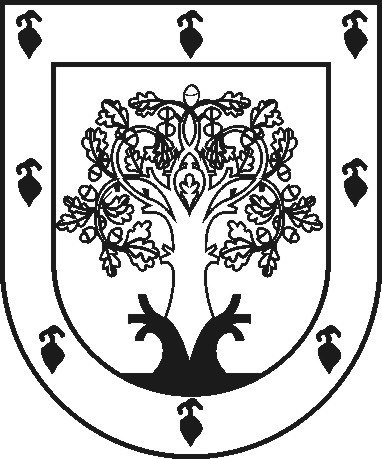 ЧУВАШСКАЯ РЕСПУБЛИКАÇĚРПӲМУНИЦИПАЛЛĂ ОКРУГĔНАДМИНИСТРАЦИЙĚЙЫШĂНУ2023ç. ака уйӑхĕн 10-мӗшӗ 430 № Çěрпÿ хулиАДМИНИСТРАЦИЯ ЦИВИЛЬСКОГО МУНИЦИПАЛЬНОГО ОКРУГАПОСТАНОВЛЕНИЕ 10 апреля 2023 г. № 430город ЦивильскПриложение № 1к Административному регламенту                                                                           администрации Цивильского          муниципального округа Чувашской Республики по предоставлению муниципальной услуги «Передача жилых помещений в собственность граждан в порядке приватизации» В администрацию Цивильского муниципального округа Чувашской РеспубликиЗаявитель: __________________________________,                              (фамилия, имя, отчество)____________________________________________________проживающий(ая) по адресу:___________________     ____________________________________________тел. ________________________________________Ф.И.О. (полностью) совместно проживающих членов семьиРодственные отношенияТип, серия, номер документа, удостоверяющего личностьПодписи совершеннолетних членов семьи, давших согласие на приватизациюПриложение № 2к Административному регламенту                                                                           администрации Цивильского          муниципального округа Чувашской Республикипо предоставлению муниципальной услуги «Передача жилых помещений в собственность граждан в порядке приватизации».В администрацию Цивильского муниципального округа Чувашской РеспубликиЗаявитель: __________________________________,                              (фамилия, имя, отчество)____________________________________________________проживающий(ая) по адресу:___________________     ____________________________________________Документ, удостоверяющий личность___________ ____________________________________________ (наименование документа, серия и номер, кем и когда выдан)____________________________________________Приложение № 3к Административному регламенту                                                                           администрации Цивильского          муниципального округа Чувашской Республикипо предоставлению муниципальной услуги «Передача жилых помещений в собственность граждан в порядке приватизации»Признак заявителя 
Значения признака заявителя 
Статус заявителяграждане Российской Федерации, занимающие жилые помещения в муниципальном жилищном фонде Цивильского муниципального округа Чувашской Республики на условиях социального наймаСобственник:	Администрация Цивильского муниципального округа Чувашской Республики429900, Чувашская Республика,Цивильский район, г. Цивильск,  ул. Маяковского, д.12Подпись должностного лица:______________________________МП           Правоприобретатель:Приложение № 5к Административному регламенту                                                                           администрации Цивильского          муниципального округа Чувашской Республики по предоставлению муниципальной услуги «Передача жилых помещений в собственность граждан в порядке приватизации»(наименование структурного подразделения, должность, Ф.И.О. должностного лица администрации, МФЦ, Ф.И.О. руководителя, работника, организации, Ф.И.О. руководителя, работника, на которых подается жалоба)